Colegio Santa María de Maipú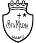 Departamento HistoriaGuía de Autoaprendizaje N° 2. Historia, Geografía y Ciencias Sociales.I Medios. Nombre:___________________________________Curso:_________Fecha:__________________ RECORDEMOS…                                 ¿QUÉ ES LA ILUSTRACIÓN?Durante el siglo XVIII, se extendió en Europa un movimiento filosófico, literario y científico, que se conoció con el nombre de La Ilustración, dicho movimiento, cuestionó los principios del Antiguo Régimen. La Ilustración defendió una fe ciega en la razón como forma de comprender e interpretar el mundo. A partir de este movimiento se construirá la ideología liberal.Al leer estos documentos identificarás los principales planteamientos del liberalismo político que se originan desde los pensadores ilustrados. Debes asociar las problemáticas de la guía anterior y responder las preguntas que están a continuación de cada texto.a.- ¿Qué derechos establece el autor como esenciales? Escríbelos.R: Libertad, propiedad, igualdad, soberanía popular. b.- De acuerdo con Locke ¿qué importancia tienen el reconocimiento de estos derechos por parte de un Estado o nación?R: Según Locke es de suma importancia que se reconozcan estos derechos ya que es la única manera de crear un estado reciproco en donde ninguno pueda pasar por encima de otro. a.- ¿Qué importancia le otorga a la libertad e igualdad en los gobiernos?R: la libertad y la igualdad son fundamentales en los gobiernos, y van de la mano. El estado es esencial para que se hagan valer estos dos derechos a través de las leyes, ya que si no hay leyes las personas con dinero o poder abusan del más débil y Rousseau nos muestra un claro ejemplo “Renunciar a la libertad es renunciar a ser hombre, a los derechos y deberes de la humanidad. La verdadera igualdad no reside en el hecho de que la riqueza sea absolutamente la misma para todos, sino que ningún ciudadano sea tan rico como para poder comprar a otro y que no sea tan pobre como para verse forzado a venderse”. Por eso Rousseau destaca que solo las leyes pueden otorgar libertad e igualdad. a.- ¿Cómo plantea el concepto de la libertad Diderot?
R: Diderot dice que la libertad es un regalo del cielo, que nadie puede mandar por sobre los demás, la libertad es para todos los individuos. a.- ¿Qué planteamiento nos realiza Montesquieu para el buen funcionamiento del poder político?R: Para que funcione el poder político Montesquieu plantea que debe existir una división de los 3 poderes del estado y que deben ser manejados por distintas personas para que no exista tiranía. ¡NO OLVIDAR!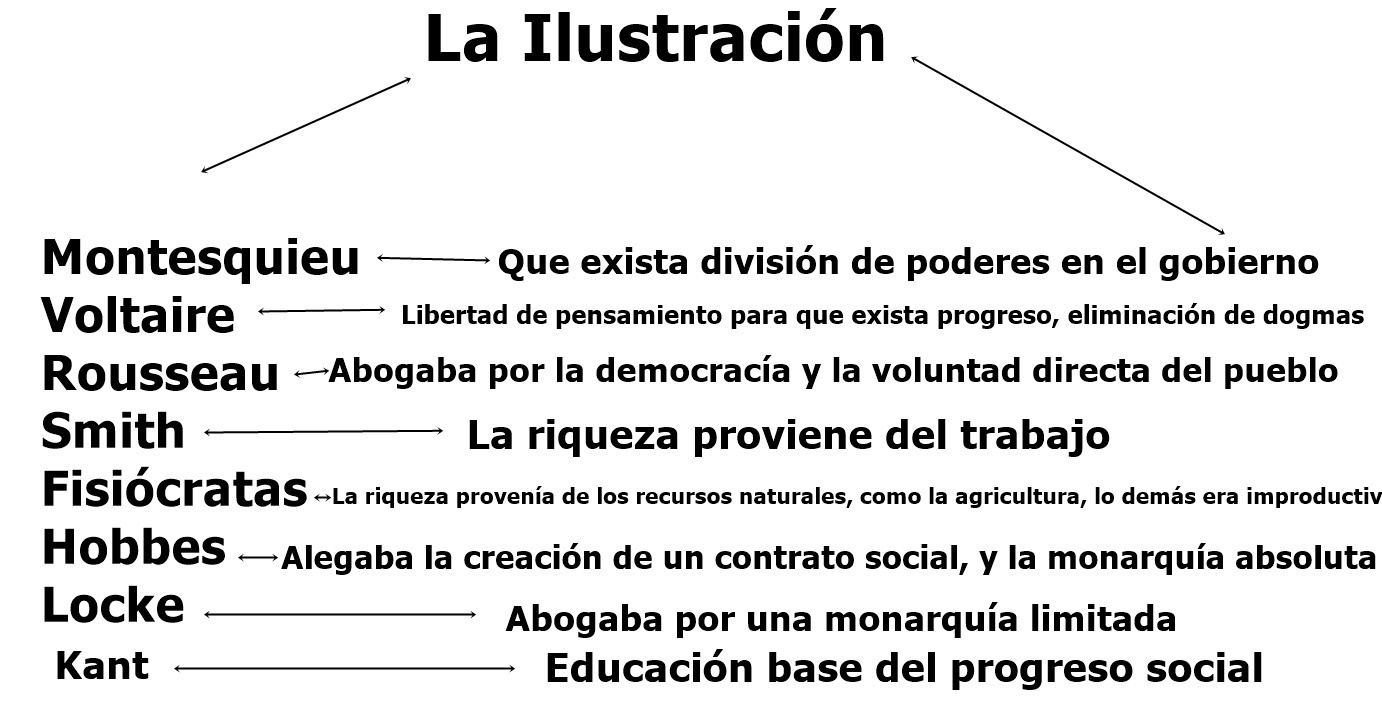 La ideología liberal o liberalismo se formó en base a las ideas de la ilustración y la revolución francesa. Siendo sus principales postulados la idea de que la sociedad se centra en el individuo. Para ello, el Estado debe resguardar los derechos: libertad, igualdad, propiedad privada y seguridad. Revisemos los siguientes documentos que nos revelan la realidad europea y Latinoamericana frente al liberalismo y contesta las preguntas que aparecerán a continuación de los documentos. Análisis de fuentes históricas: principales ideas liberales y republicanas difundidas en América y Europa:a.- De acuerdo con Constant ¿Qué significa el derecho a la libertad en el ámbito político?R: El derecho a libertad en el ámbito político según Constant se refiere a que cada uno es libre de elegir a un representante para el gobierno o su administración. Uno de los planteamientos del liberalismo es que el individuo es un ciudadano, y el conjunto de ciudadanos conforman la nación quien detenta la soberanía. Es decir, lo que defiende el sistema liberal es la representatividad de los ciudadanos en sus sistemas políticos por medio del sufragio. a.- ¿Qué entiende el autor por el concepto de nación?R: La nación para el autor es una comunidad unida por generaciones, sentimientos, un idioma en común, costumbres, leyes. b.- ¿Por qué el autor señala que la nación es una inmortal comunidad? Explica.R: Señala que la nación es una inmortalidad comunidad ya que está unida a través de generaciones, todas las personas de la comunidad tienen un lazo, un vinculo que mantienen y respetan a lo largo de sus vidas. NO OLVIDAR… Los conceptos de estado, república y nación aparecen definidos en la guía N° 1 y en la página 70 de su libro de historia.a.- ¿Quiénes podían votar en Chile de acuerdo con la constitución de 1833? ¿Quiénes quedaban excluidos de la participación política? R: De acuerdo a la constitución de 1833 podían votar en Chile solo los hombres, 25 años solteros y 21 años si estaban casados. Además, debían saber leer y escribir, tener una propiedad y un trabajo estable. Quedaban excluidos de la política todas las mujeres, los hombres analfabetos, sin empleos y ninguna propiedad a su nombre. “la población que podía votar en 1833 no superaba el 15% y constituía a los hombres mas ricos de Chile”. La sociedad burguesa del siglo XIX y principios del siglo XX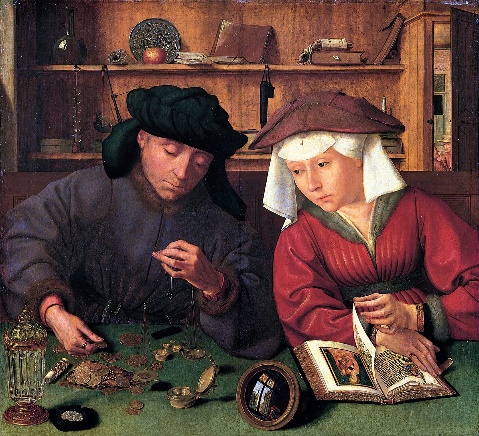 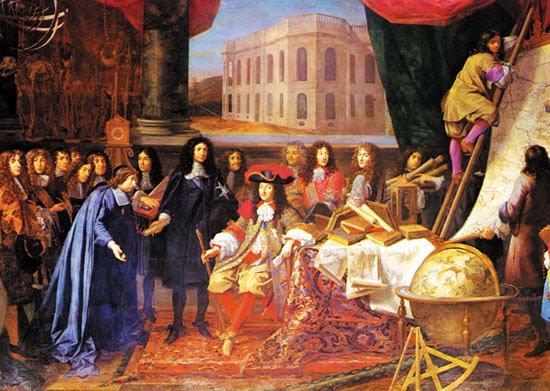 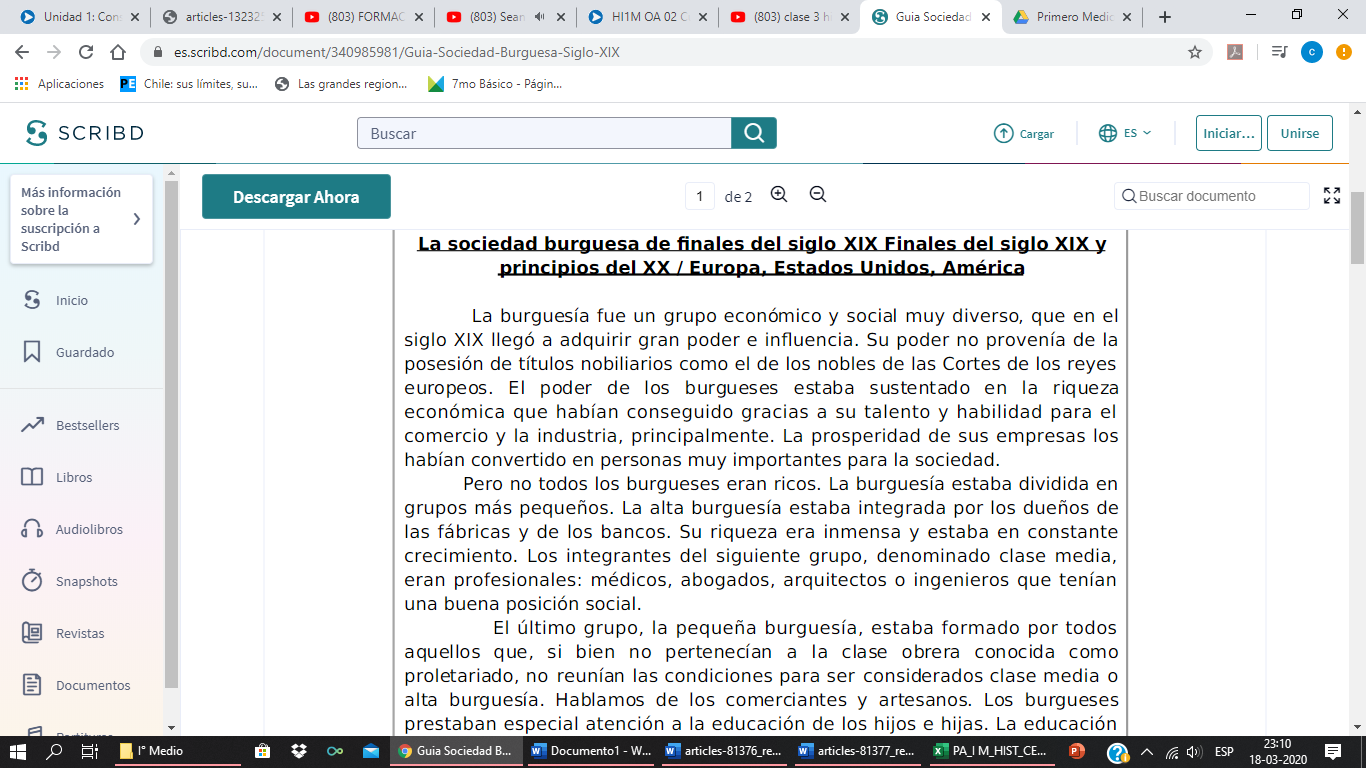 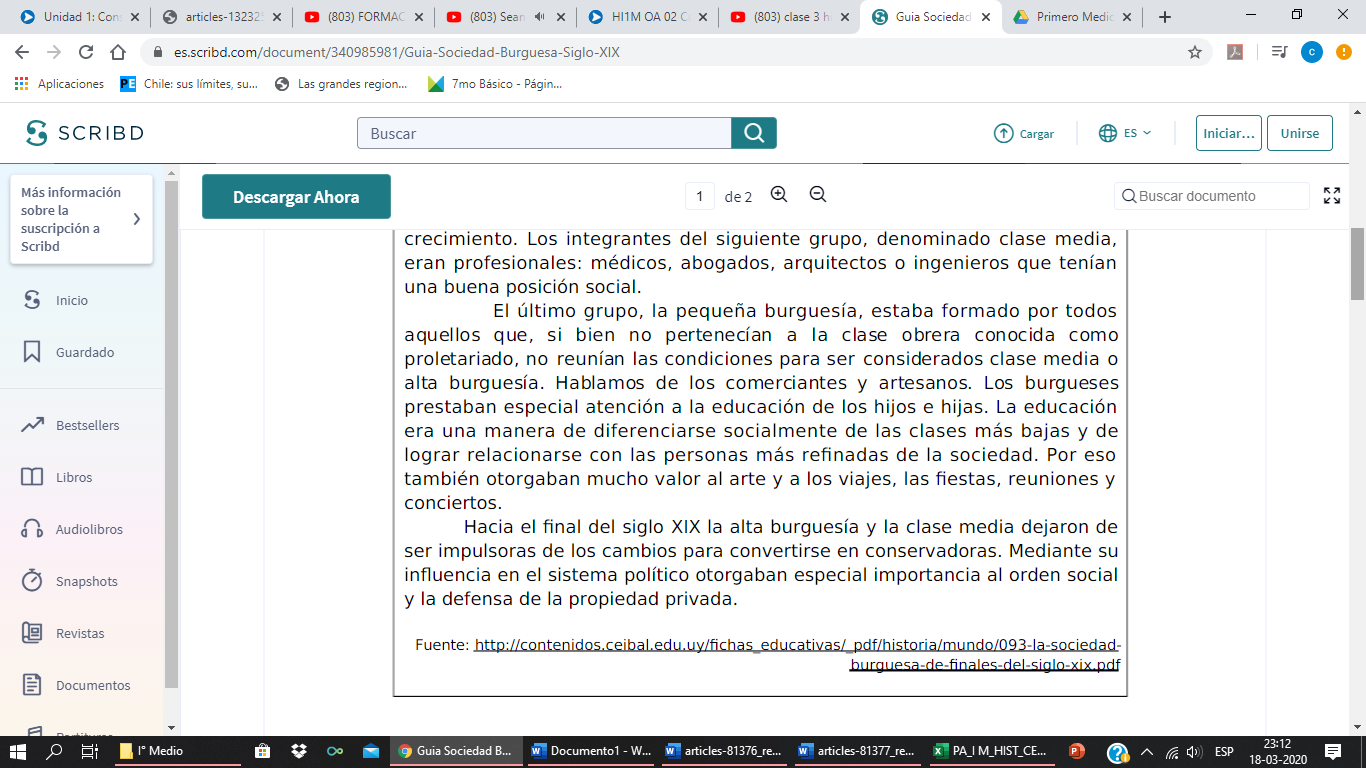 EL ROL DE LA BURGUESIA: Tanto para América como para el mundo, la burguesía cumplió un papel importante en la conformación de las formas de vida contemporáneas. Algunos de los cambios impulsados por los burgueses fueron:La difusión del capitalismo:  Dentro del desarrollo de la economía desde una perspectiva de libre mercado, los burgueses alentaron los cambios en las formas de producción, intercambio y consumo, y le otorgaron un valor esencial al capital.Los avances de la tecnología:  La fe en el progreso y la búsqueda del éxito sirvieron también para que los burgueses contribuyeran al desarrollo de avances técnicos y científicos que aplicaron en sus negocios.La modernización de los Estados: En el plano político, los sectores burgueses encabezaron las transformaciones que dieron origen a los Estados liberales, y defendieron la separación de los poderes públicos, la promoción de ciertos derechos individuales y la soberanía popular.Muchos historiadores plantean que estos cambios impulsados por los burgueses trajeron consigo grandes desigualdades sociales y pobreza a quienes no tuvieron la oportunidad de acrecentar sus riquezas. Es por ello que la valoración de la burguesía en el desarrollo del mundo contemporáneo es diversa y varía según sea el punto de vista.ACTIVIDADAnaliza el video de la sociedad burguesa y responde las siguientes preguntas: https://www.youtube.com/watch?time_continue=9&v=ZG3GZ53Gh98&feature=emb_logo1.- ¿Qué son los burgos?R: Ciudades de fines de la Edad Media.2.- Menciona 4 características que tenían los burguesesR:1.- Solo podían ejercer cargos municipales, porque no eran aristócratas (su origen no era noble).2.- La mayoría de ellos se dedicaban a los negocios, eran comerciantes.3.- A pesar de ser muy ricos estaban en el ultimo escalafón de la pirámide social por que eran en su mayoría artesanos y comerciantes. 4.- Fueron promotores de la actividad artística. Muchos de ellos financiaban a los artistas (mecenas)3.- ¿Cómo lograron obtener sus riquezas y poder los burgueses? R: Sus riquezas la lograron a través de su esfuerzo, de su trabajo. Por eso para ellos era tan importante su esfuerzo. La meritocracia (logro que se obtiene a través del esfuerzo de uno mismo) 4.- ¿Por quienes estaba compuesta la alta burguesía? R: Empresarios, banqueros, dueños de industrias grandes comerciantes. 5.- ¿Por quienes estaba compuesta la media burguesía? R: Profesionales universitarios de alta calificación, funcionarios públicos.6.- ¿Por quienes estaba compuesta la baja burguesía? R: Pequeños comerciantes, artistas. 7.- ¿Por qué en el video se menciona que los burgueses son responsables de la desigualdad social de la época? R: Se menciona en el video que los burgueses son responsables de la desigualdad social porque ellos gracias a su trabajo se hicieron muy ricos, pero no todos lo lograron y esto genero que las brechas sociales se expandieran aún más. 8.- Según el video. ¿Qué es el nacionalismo?R: Se toma el concepto de nación como soberanía, expansión territorial y política que mas adelante se entiende como el concepto de nacionalismo. El ejemplo mas claro fue el de Alemania. El rol de las mujeres en el siglo XIXMuchos historiadores e historiadoras han planteado que durante el siglo XIX las mujeres de todos los grupos sociales, especialmente las burguesas, eran educadas para mantenerse en el ámbito de la vida privada, sin participar de la política y de la vida pública.Para entender mejor el rol que tenían las mujeres durante el siglo XIX leeremos algunas fuentes con la visión que tienen distintas historiadoras sobre las mujeres, las que coinciden en que el rol de la mujer depende de su condición o posición económica. ¿Crees que todas las mujeres siguieron este modelo? A continuación, te presentamos algunas visiones del pasado y de la actualidad sobre el rol que tenían, o que debían tener, las mujeres en el siglo XIX.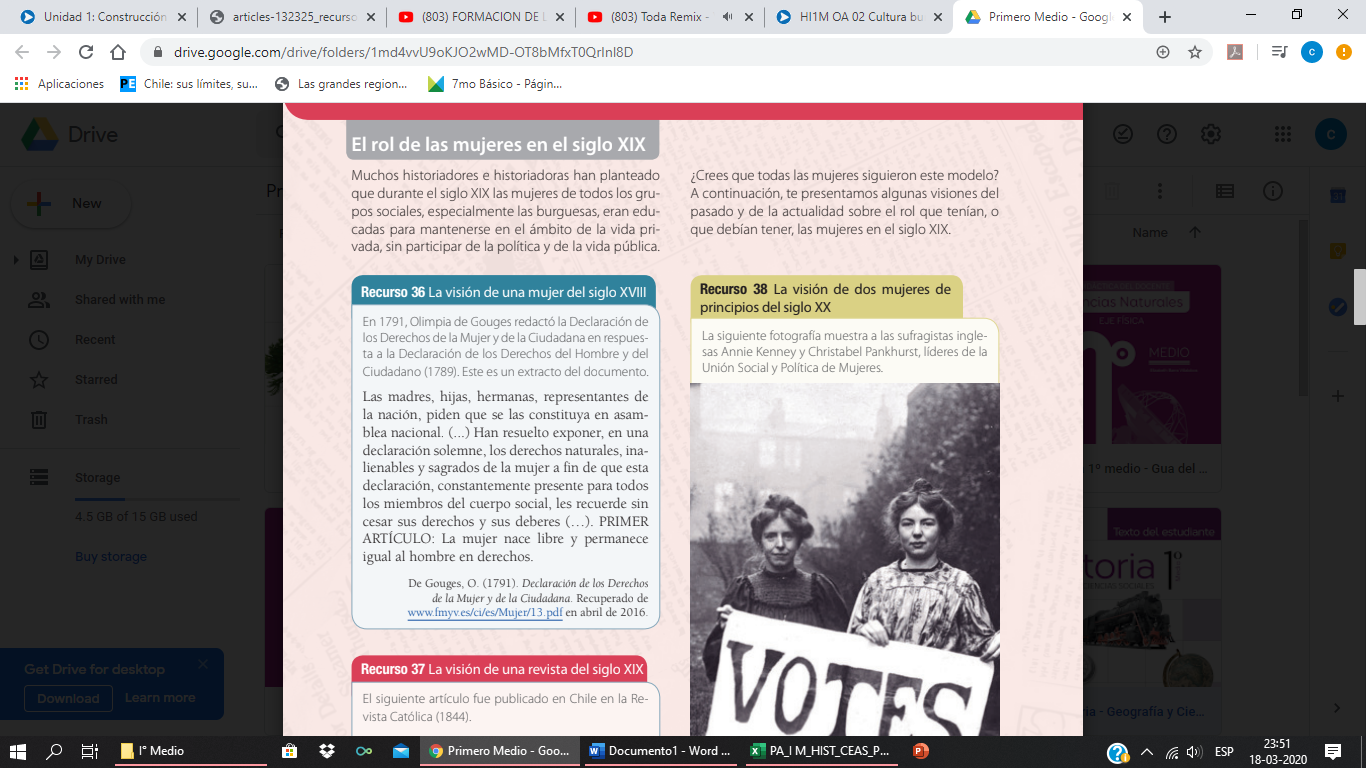 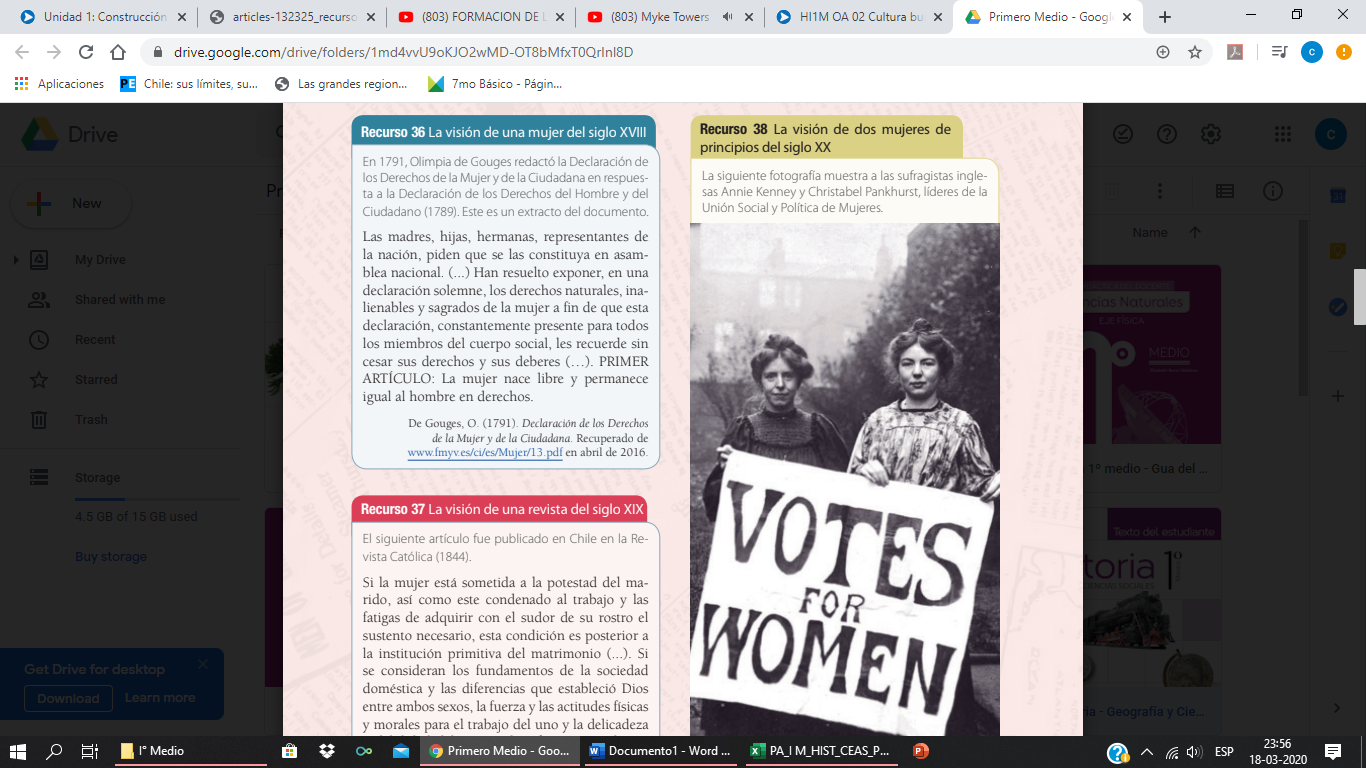 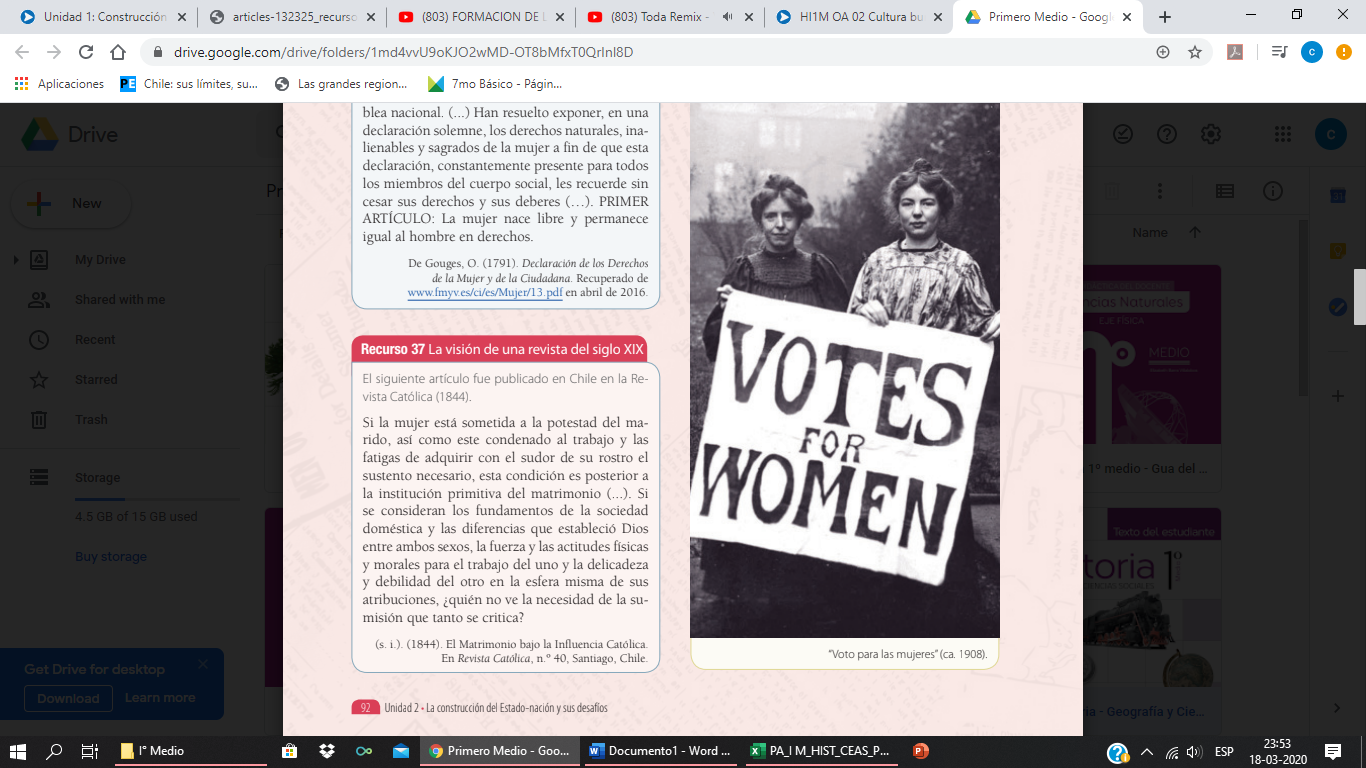 Trabajo finalObserva el siguiente video y sintetiza en el cuadro que aparece a continuación el legado del pensamiento liberal en América latina.https://www.youtube.com/watch?v=jhr8ZLTv8FQLegados del pensamiento liberalCaracterísticasÁmbito político Fraudes, maniobras que limitaban el acceso a la política de toda la población. El poder estaba en manos de la Oligarquía Ámbito social Sistemas judiciales con códigos y leyes para el funcionamiento de una sociedad moderna. Ámbito Económico Recaudación de impuestos, sistema capitalista. Ámbito Territorial Conflictos armados entre naciones vecinas. Ámbito Educacional Laicismo (Corriente ideológica que defiende la independencia del hombre o de la sociedad, de toda influencia religiosa o eclesiástica.Escuela pública Pedagogía en donde se enseñaban próceres, héroes y fechas importantes para inculcar un sentimiento nacionalista. OTRO 